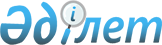 Об определении целевых групп и установлении дополнительного перечня лиц, относящихся к целевым группам, проживающих на территории Есильского района Северо-Казахстанской области на 2016 год
					
			Утративший силу
			
			
		
					Постановление акимата Есильского района Северо-Казахстанской области от 30 декабря 2015 года № 428. Зарегистрировано Департаментом юстиции Северо-Казахстанской области 28 января 2016 года № 3593. Утратило силу постановлением акимата Есильского района Северо-Казахстанской области от 11 мая 2016 года N 132      Сноска. Утратило силу постановлением акимата Есильского района Северо-Казахстанской области от 11.05.2016 N 132 (вводится в действие со дня его подписания).

      В соответствии с пунктом 2 статьи 5, пунктом 2 статьи 7 Закона Республики Казахстан от 23 января 2001 года "О занятости населения", акимат Есильского района Северо-Казахстанской области ПОСТАНОВЛЯЕТ:

      1. Определить целевые группы, проживающие на территории Есильского района Северо-Казахстанской области на 2016 год:

      1) малообеспеченные;

      2) молодежь в возрасте до двадцати девяти лет;

      3) воспитанники детских домов, дети-сироты и дети, оставшиеся без попечения родителей, в возрасте до двадцати девяти лет;

      4) одинокие, многодетные родители, воспитывающие несовершеннолетних детей;

      5) граждане, имеющие на содержании лиц, которые в порядке, установленном законодательством Республики Казахстан, признаны нуждающимися в постоянном уходе, помощи или надзоре;

      6) лица предпенсионного возраста (за два года до выхода на пенсию по возрасту);

      7) инвалиды;

      8) лица, уволенные из рядов Вооруженных Сил Республики Казахстан;

      9) лица, освобожденные из мест лишения свободы и (или) принудительного лечения;

      10) оралманы;

      11) выпускники организаций высшего и послевузовского образования;

      12) лица, высвобожденные в связи с ликвидацией работодателя-юридического лица либо прекращением деятельности работодателя-физического лица, сокращением численности или штата работников;

      13) лица, состоящие на учете службы пробации уголовно-исполнительной инспекции;

      14) лица, потерпевшие от акта терроризма, и лица, участвовавшие в его пресечении.

      2. Установить дополнительный перечень лиц, проживающих на территории Есильского района Северо-Казахстанской области, относящихся к целевым группам населения на 2016 год: 

      1) лица из семей, где нет ни одного работающего;

      2) безработные лица, старше пятидесяти лет;

      3) пенсионеры, вышедшие на пенсию до общеустановленного возраста;

      4) лица, не занимающиеся трудовой деятельностью двенадцать и более месяцев.

      3. Контроль за исполнением настоящего постановления возложить на заместителя акима Есильского района Северо-Казахстанской области Бектасову Айнагул Какимжоловну.

      4. Настоящее постановление вводится в действие по истечении десяти календарных дней после дня его первого официального опубликования. 


					© 2012. РГП на ПХВ «Институт законодательства и правовой информации Республики Казахстан» Министерства юстиции Республики Казахстан
				
      Аким Есильского района 

      Северо-Казахстанской области

М.Абишев
